The City School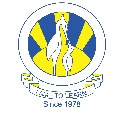 North Nazimabad Boys CampusSecond Monthly Test Session 2019 – 20Class - 9Time: 35 Minutes 			    Accounting-7707			             Marks 20Name: ___________________		           Sec: ______		   Date: ______________Q#1.	You are to enter up;the Sales Day Book from the following details. 				[5]Post the items to the relevant accounts in the Sales Ledger 			[5]show the transfer to the sales account in the General Ledger. 		[5]2017 Mar 1 	Credit sales to B Hope $310 == 3 	Credit sales to T Fine $285 == 6 	Credit sales to L Moore $38== 10 	Credit sales to B Hope $74 == 17 	Credit sales to H Tor $534 == 19 	Credit sales to J Young $92 == 27 	Credit sales to T Most $44 == 31 	Credit sales to R Best $112 Q#2. Answer the following MCQs;								[5]Another name of the Sales Journal is;A sales invoiceThe sales day bookThe sales ledgerNone of the aboveThe use of sales journal is to record;Money received from Trade receivablesDetails of customersInvoice issued to customers in respect of goods sold on creditNone of the aboveSales Journal totals are posted to;The credit side of the sales account in the nominal (General) ledgerThe debit side  of the sales account in the nominal (General) ledgerThe debit side of the sales journalNone of the aboveThe Sales Day Book is best described asPart of the double entry system Containing customers’ accounts Containing real accounts A list of credit sales. Which one of the following are not included in the Sales Journal;Credit sales made without deduction of trade discountCredit sales made to overseas customersCash salesCredit sales which eventually turn out to be bad debts.	